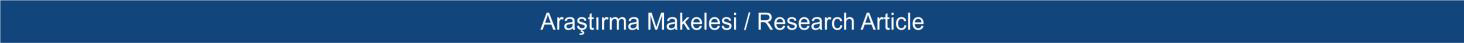 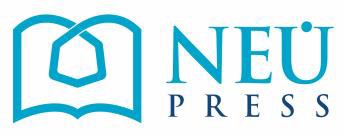 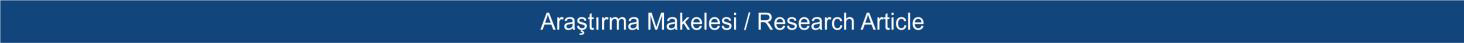 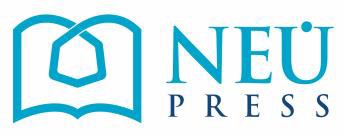 Uzun ANA(Türkçe yada ingilizce) yazım Dilinde BaşlıkUzun ikinci başlık (Türkçe Ya da İngilizce)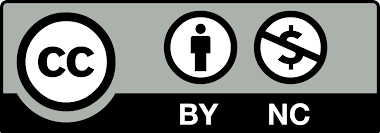  “This article is licensed under a Creative Commons Attribution-NonCommercial 4.0 International License  (CC BY-NC 4.0)”            INTRODUCTION/GİRİŞ: (Makale yazım diline göre ilgili olanı yazalım)Yazalım; yazım kuralları yazarlara bilgi formumuzda mevcuttur CASE / OLGUDISCUSSION /TARTIŞMAREFERENCES/KAYNAKLAR: (Ayrı bir sayfada ve yazarlara bilgi formundaki dergi kurallarına uygun şekildeTABLO VE FİGÜRLER VE TABLO VE FİGÜR AÇIKLAMALARIORİJİNAL MAKALEDE;INTRODUCTION/GİRİŞ:MATERIALS AND METHODS/GEREÇLER VE YÖNTEM:RESULTS/SONUÇLAR:DISCUSSION/TARTIŞMA:CONCLUSION/SONUÇ:REFERENCES/KAYNAKLAR: (Ayrı bir sayfada ve yazarlara bilgi formundaki dergi kurallarına uygun şekildeTABLO VE FİGÜRLER VE TABLO VE FİGÜR AÇIKLAMALARIMakale BilgileriÖZEğer Araştırma makalesi ise;    Amaç:Gereçler ve Yöntem:BulgularSonuçözet kelime sınırlaması için yazarlara bilgi formuna bakınızAnahtar Kelimeler: 1.Anahtar Kelime2. Anahtar Kelime..En az 3 en fazla 5Eğer Araştırma makalesi ise;    Amaç:Gereçler ve Yöntem:BulgularSonuçözet kelime sınırlaması için yazarlara bilgi formuna bakınızEğer Araştırma makalesi ise;    Amaç:Gereçler ve Yöntem:BulgularSonuçözet kelime sınırlaması için yazarlara bilgi formuna bakınızEğer Araştırma makalesi ise;    Amaç:Gereçler ve Yöntem:BulgularSonuçözet kelime sınırlaması için yazarlara bilgi formuna bakınızArticle InfoABSTRACTIn Original Articles;Aim:Materials and Methods:Results:Conclisions:Keywords: 1.keywords2.keywords...In Original Articles;Aim:Materials and Methods:Results:Conclisions:In Original Articles;Aim:Materials and Methods:Results:Conclisions:In Original Articles;Aim:Materials and Methods:Results:Conclisions: